广东省工业气体行业协会第十四次会员代表大会暨2015年年会通知广东省工业气体行业协会各会员单位及合作单位：协会第十四次会员代表大会暨2015年年会定于2015年12月15日在惠州市南昆山云顶温泉酒店召开，欢迎并期待会员单位及相关企业的参与！会议日程：（1）12月15日上午10：30--12：00 年终理事会(一楼M2会议厅) 请提前签到      （2）12月15日下午12：00--14：00 签到  14：30—18：00会员大会(一楼M1会议厅)   （3）12月16日上午09：00--11：00 会后交流、酒店活动等二、会议地点：惠州市龙门县永汉镇马星村南昆山云顶温泉酒店三、费用：会议费1800元/人，含会议、餐费、单间住宿。（选择双标1500元/人）四、其他事项：1、请各参会单位填妥参会回执，并回复传真、邮件或电联秘书处；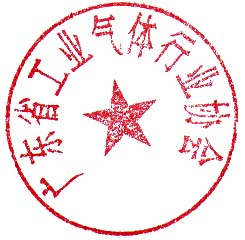 2、会务组联系电话（传真）：020-81505161；  邮箱地址：540757507@qq.com联系人：王芳（13668918373）、符建敏（13560087328）、梁玉意（15915860057）3、为更方便快捷的进行会议报到，建议在会前将会议费汇款至协会账户。单位名称：广东省工业气体行业协会开户银行：广州市工商银行工业大道支行银行账号：3602002909002427663广东省工业气体行业协会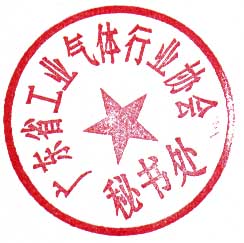 2015年11月9日参会回执单位名称姓名性别职务联系电话请选择住房标准单间（  ）   双标（  ）单间（  ）   双标（  ）